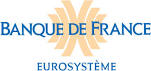 International Conference: “Recent Advances in Open Macroeconomics”9 December 2016, Paris, Banque de France Surname:	First name: 	Institution:	E-mail: I will attend the conference on Friday morning      		   Yes	  No    I will attend the Friday lunch conference 			   Yes	  No    I will attend the conference on Friday afternoon  	        	   Yes	  No    Dietary restrictions: Please return this form to: 1404-SEMSI_CONFERENCE-UT@banque-france.fr by november 12th